Inscribete para este Domingo 5 de Octubre en la gran carrera Leonistica y “Ayúdanos a Ayudar”.El Club de Leones de Santa Ana en conferencia de prensa dio a conocer la realización de la carrera aeróbica “AYUDANOS A AYUDAR”,  la cual  tendrá un recorrido de 5 y 10 kms, saliendo del  del parque Libertad de Santa Ana a las 7 de la mañana. El costo de la inscripcion es de $10 dolares y el total será destinado a la compra de sillas de ruedas, de las cuáles existe una gran demanda manifestó Demar Sanchez.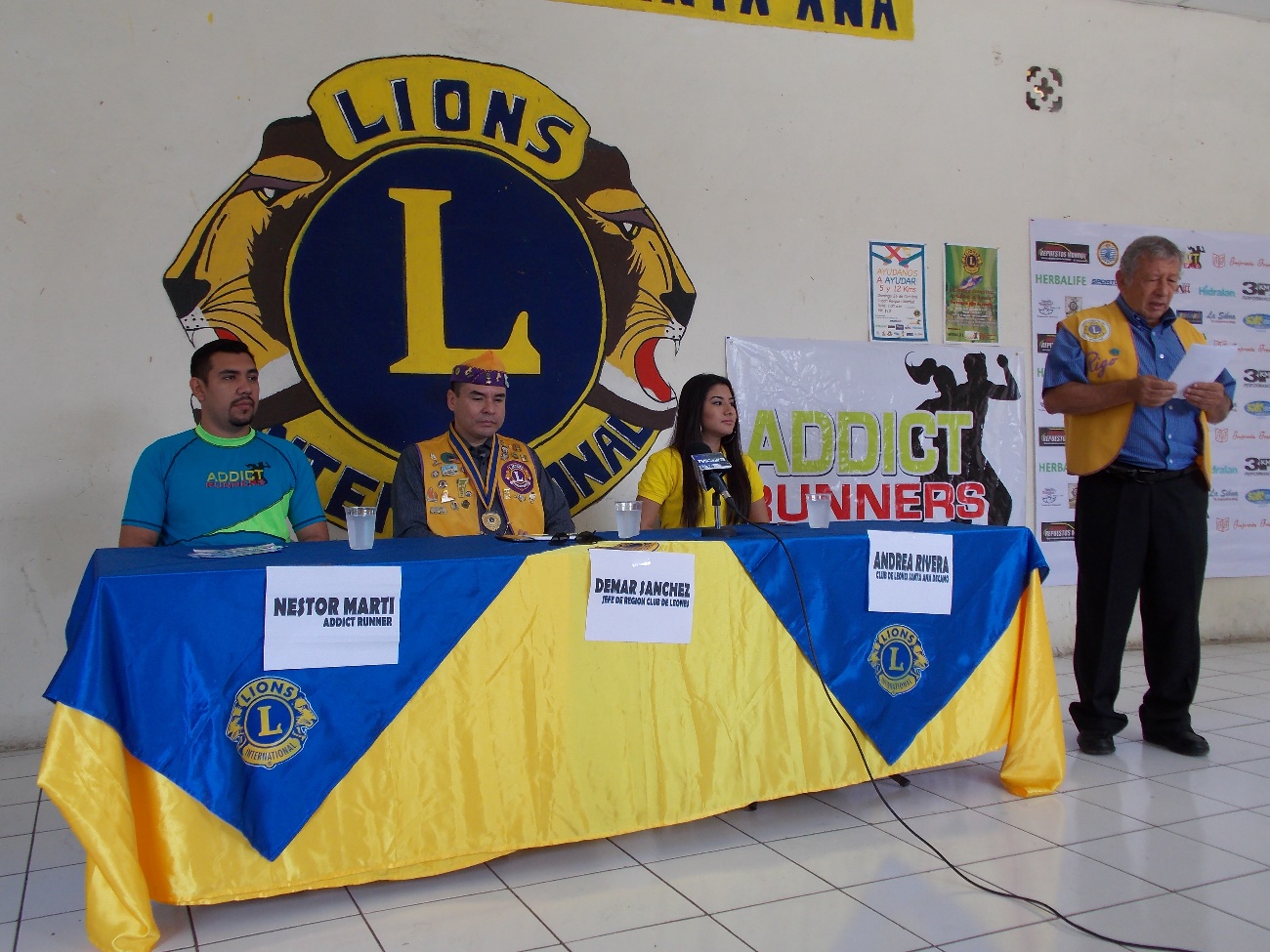 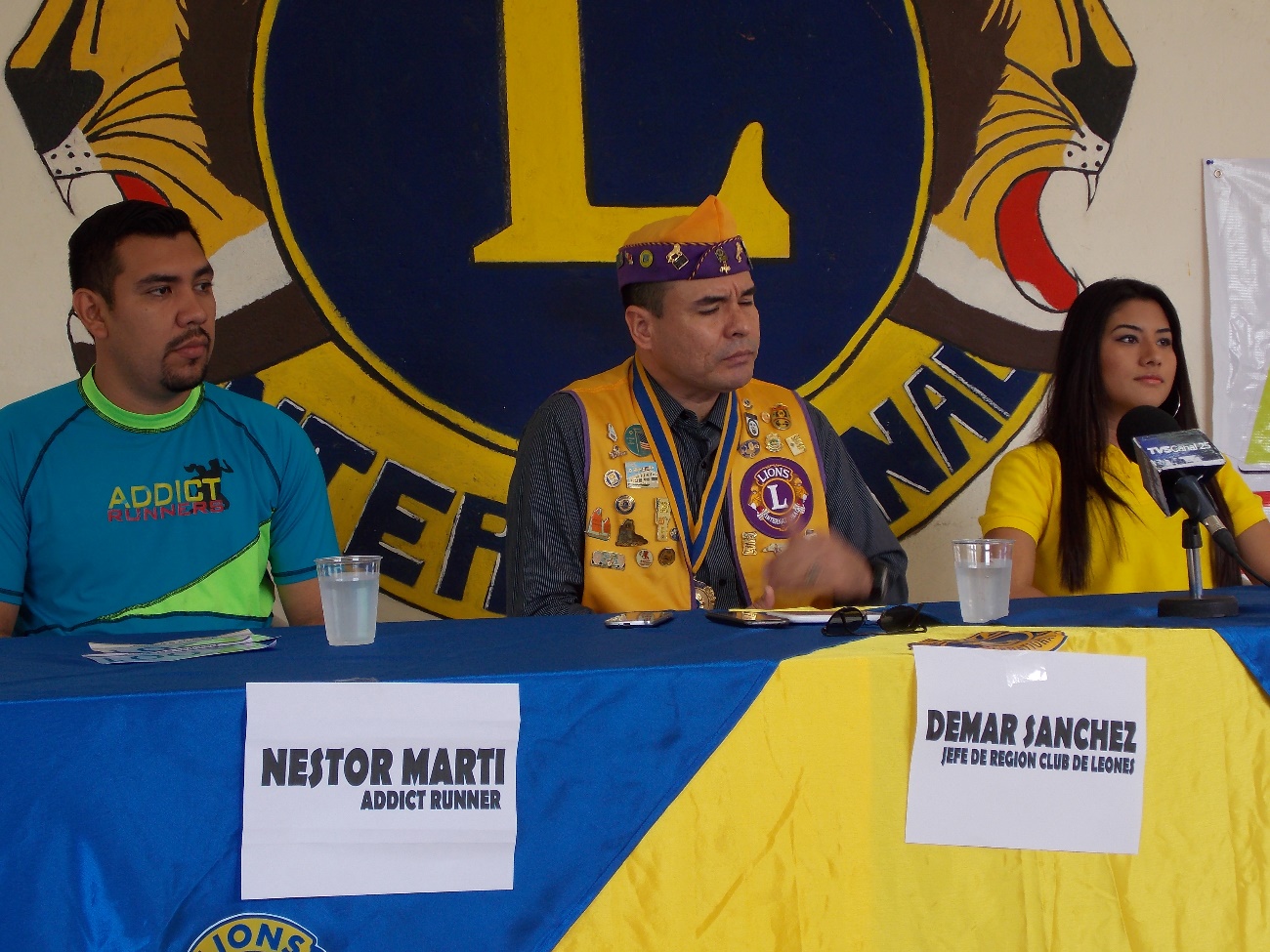 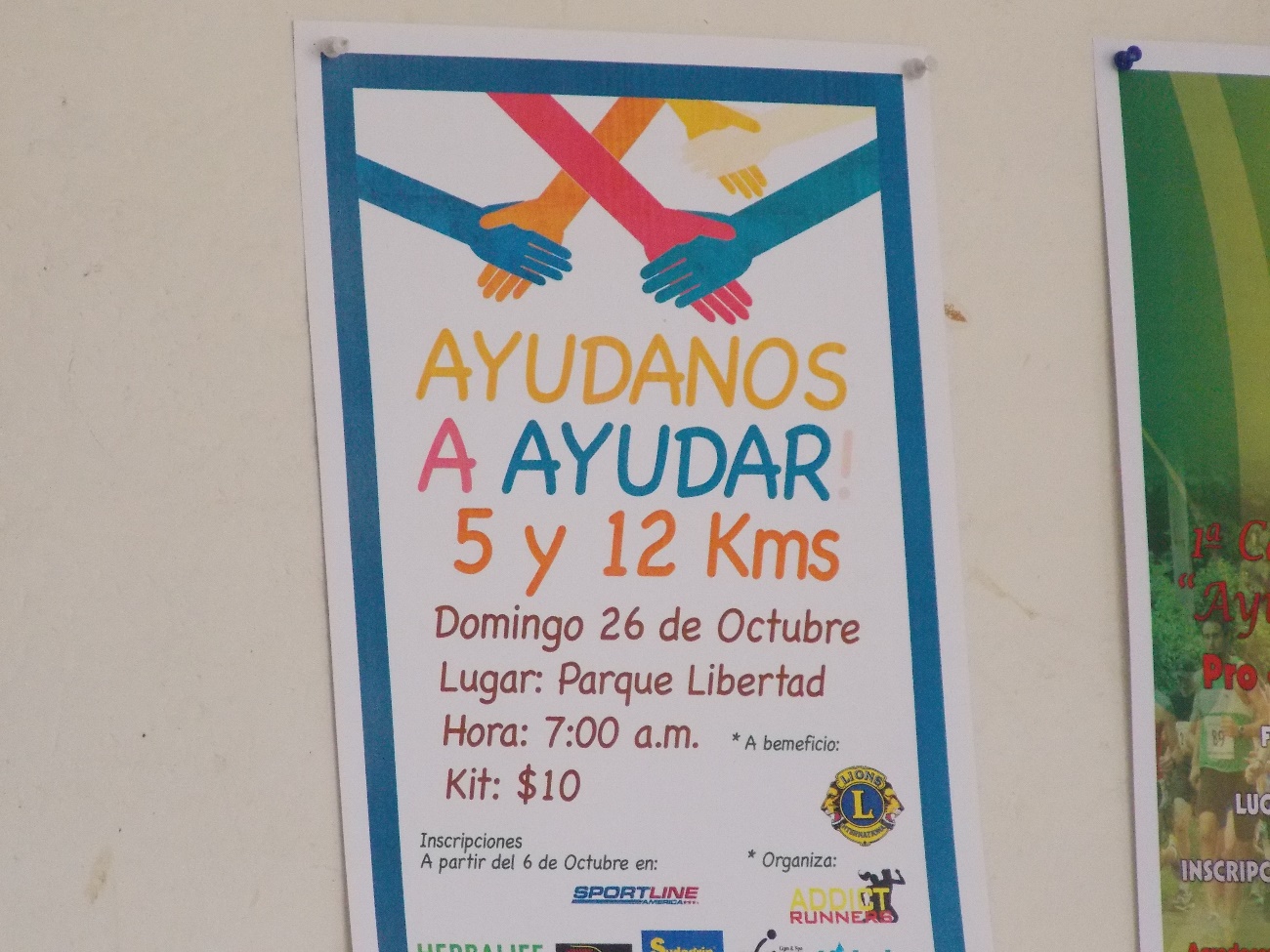 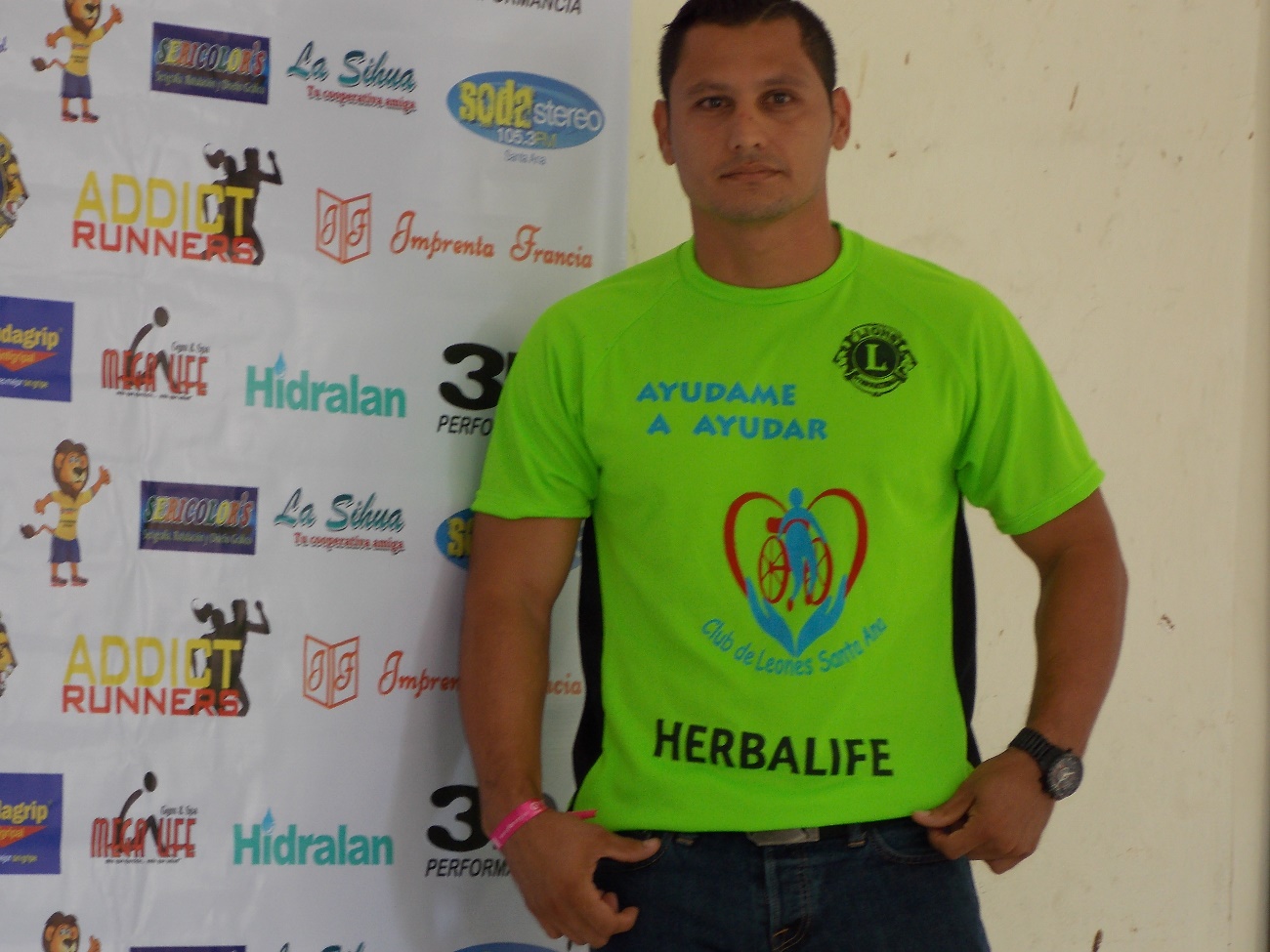 